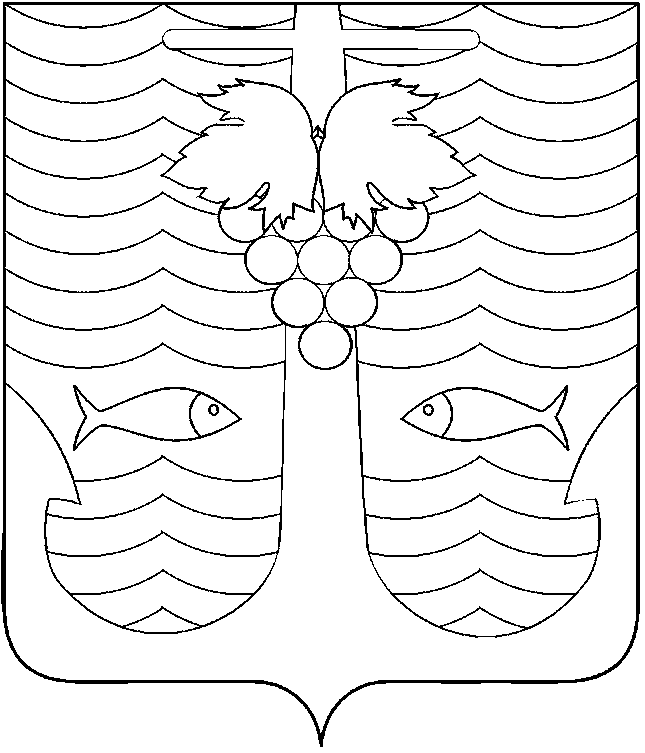 АДМИНИСТРАЦИЯ  ТЕМРЮКСКОГО ГОРОДСКОГО ПОСЕЛЕНИЯТЕМРЮКСКОГО РАЙОНА                                                            ПОСТАНОВЛЕНИЕот  12.10.2015                                                                                              № 1094                                                                   город Темрюк                     В целях дальнейшего совершенствования, укрепления, обеспечения сохранности материально-технической базы, внедрения передовых технологий на основе применения компьютерной техники, в соответствии с  постановлением администрации Темрюкского городского поселения Темрюкского района от 25 июля 2014 года № 640 «Об утверждении Порядка разработки, формирования,  утверждения и реализации муниципальных программ», п о с т а н о в л я ю: 1. Внести изменения в постановление администрации Темрюкского городского поселения Темрюкского района от 1 октября 2014 года № 934 «Об утверждении муниципальной программы «Материально-техническое обеспечение деятельности администрации Темрюкского городского поселения Темрюкского района на 2015-2017 годы», изложив приложение к нему в новой редакции (приложение).2. Со дня вступления в силу настоящего постановления признать утратившими силу:1) Постановление администрации Темрюкского городского поселения Темрюкского района от 22 июня 2015 года № 565 «Об утверждении муниципальной программы «Материально-техническое обеспечение деятельности  администрации Темрюкского городского поселения Темрюкского района на 2015-2017 годы»;2) Постановление администрации Темрюкского городского поселения Темрюкского района от 23 июля 2015 года № 729 «Об утверждении муниципальной программы «Материально-техническое обеспечение деятельности  администрации Темрюкского городского поселения Темрюкского района на 2015-2017 годы».3. Специалисту I категории (по организационным вопросам и взаимодействию со средствами массовой информации (СМИ)) Е.С.Игнатенко обнародовать  настоящее постановление в средствах массовой информации и разместить в информационно-телекоммуникационной сети «Интернет» на официальном сайте администрации Темрюкского городского поселения Темрюкского района.3. Постановление вступает в силу со дня его обнародования.Исполняющий обязанности главы Темрюкского городского поселения Темрюкского района                                                                             В.Д.Шабалин                                                                         ПРИЛОЖЕНИЕ                                                                     к постановлению администрации                                                                        Темрюкского городского поселения                                                                              Темрюкского района                                                                          от 12.10.2015    № 1094                                                                      «ПРИЛОЖЕНИЕ                                                                        УТВЕРЖДЕН                                                                         постановлением администрации                                                                                                               Темрюкского городского поселения                                                                      Темрюкского района                                                                              от 01.10.2014 № 934                                                                        (в редакции постановления                                                                                                    администрации                                                                       Темрюкского городского поселения                                                                                                                            Темрюкского района                                                                          от 12.10.2015   № 1094ПАСПОРТМуниципальной программы «Материально-техническое обеспечение деятельности администрации Темрюкского городского поселения                                   Темрюкского    района на 2015-2017 годы»Характеристика материально-технического обеспечения администрации       Темрюкского городского поселения Темрюкского районаАдминистрация Темрюкского городского поселения Темрюкского района является  исполнительно-распорядительным органом Темрюкского городского поселения Темрюкского района, наделенным Уставом полномочиями по решению вопросов местного значения.Главой администрации Темрюкского городского поселения Темрюкского района является глава Темрюкского городского поселения Темрюкского района. Глава Темрюкского городского поселения Темрюкского района руководит работой администрации Темрюкского городского поселения Темрюкского района.Администрация Темрюкского городского поселения Темрюкского района под руководством главы Темрюкского городского поселения Темрюкского района обеспечивает решение вопросов местного значения , определенных в Уставе Темрюкского городского поселения Темрюкского района.Цели, задачи, сроки и этапы реализации программыОсновные цели программы:осуществление мероприятий по модернизации и обновлению материально-технической базы администрации Темрюкского городского поселения Темрюкского района.создание в администрации Темрюкского городского поселения Темрюкского района единого, открытого информационного пространства.повышение качества работы сотрудников через активное внедрение современных информационных технологий.переход на качественно новый уровень использования материально-технического обеспечения в рабочем процессе.Достижение основной цели программы обеспечивается за счет решения  следующих задач:улучшение и укрепление материально-технической базы.модернизация и замена устаревшего (нерабочего)оборудования.мониторинг, упорядочивание и автоматизация внутреннего документооборота.Срок реализации программы 2015-2017 годы.Перечень мероприятий программыОбоснование ресурсного обеспечения программыВ процессе реализации программы с учетом принятия федеральных, краевых, муниципальных нормативных правовых актов дополнительно могут разрабатываться и приниматься правовые акты, необходимые для реализации программы.Оценка социально-экономической эффективности программыОценка эффективности программы осуществляется в целях достижения оптимального соотношения связанных с ее реализацией затрат и достигаемых в ходе реализации результатов:1) результативности и эффективности использования бюджетных средств;2) адресности  и целевого характера бюджетных средств.Оценка эффективности реализации программы осуществляется отделом по финансам и бюджету администрации Темрюкского городского поселения Темрюкского района в течение всего срока реализации программы.Отдел по финансам и бюджету администрации Темрюкского городского поселения Темрюкского района представляет в составе ежегодного отчета о ходе работы по программе информацию об оценке эффективности реализации программы, а также пояснительную записку, содержащую основные  сведения о результатах реализации программы, выполнении целевых показателей, об объеме затраченных на реализацию  программы финансовых ресурсов.Методика оценки эффективности реализации  программы основывается на принципе сопоставления фактически достигнутых значений целевых показателей с их плановыми значениями по результатам отчетного года.Перечень целевых показателей программыПовышение качества работы администрации Темрюкского городского поселения Темрюкского района.Стопроцентное обеспечение специалистов администрации Темрюкского городского поселения Темрюкского района канцелярскими товарами.Установка локально-вычислительной сети в 2015 году.Планируется в 2015-2017 годах приобретение 210 картриджей.Планируется в 2015-2017 годах приобретение 10 компьютеров.Приобретение государственных знаков почтовой оплаты (конверты, марки) обеспечит своевременное отправление писем заявителям. Механизм реализации программыРуководителем программы является заместитель главы Темрюкского городского поселения Темрюкского района, курирующий организационные вопросы.Реализация программы осуществляется в соответствии с действующими правовыми актами Темрюкского городского поселения Темрюкского района, определяющими механизм реализации программы.Программа предусматривает персональную ответственность исполнителей за выполнение мероприятий.Реализация мероприятий  программы осуществляется на основе:– муниципальных контрактов (договоров), заключаемых в соответствии с действующим законодательством;- условий, порядка и правил, утвержденных федеральными, краевыми правовыми актами, а также муниципальными правовыми актами.2. Муниципальный заказчик программы направляет:- по запросу отдела по финансам и бюджету администрации Темрюкского городского поселения Темрюкского района – статистическую, справочную и аналитическую информацию о подготовке и реализации  программы, необходимую для выполнения возложенных на них функций;- ежегодно в сроки, установленные муниципальным правовым актом администрации Темрюкского городского поселения Темрюкского района и сроками разработки прогноза социально-экономического развития Темрюкского городского поселения Темрюкского района, составления проекта бюджета Темрюкского городского поселения Темрюкского района, в отдел по финансам и бюджету администрации Темрюкского городского поселения Темрюкского района – отчеты о ходе работы программы, а также об эффективности использования финансовых средств.3. В случае несоответствия результатов выполнения программы целям и задачам, а также невыполнения показателей результативности утвержденной программы, муниципальный заказчик готовит предложения о корректировке сроков реализации программы и перечня программных мероприятий.В случае предложения о приостановлении, либо прекращении реализации программы муниципальный заказчик вносит соответствующий проект постановления администрации Темрюкского городского поселения Темрюкского района».Заместитель главыТемрюкского городского поселения Темрюкского района                                                                        С.В.СайгашкинО внесении изменений в постановление администрации Темрюкского    городского поселения Темрюкского района от 1 октября 2014 года № 934 «Об утверждении муниципальной программы «Материально-техническое обеспечение деятельности         администрации Темрюкского городского поселения Темрюкского района на 2015-2017 годы» Координатор  муниципальной программыАдминистрация Темрюкского городского поселения Темрюкского районаУчастник муниципальной программыАдминистрация Темрюкского городского поселения Темрюкского районаЦели муниципальной программыОбеспечение деятельности администрации Темрюкского городского поселения Темрюкского районаЗадачи муниципальной программы Материально-техническое обслуживание администрации Темрюкского городского поселения Темрюкского района Этапы сроки реализации муниципальной  программы2015-2017 годы.Объемы бюджетных ассигнований муниципальной программы Финансирование подпрограммы из бюджета города:на 2015 год – 902200 рублей;на 2016 год – 753200 рублей;на 2017 год – 753200 рублей;Контроль за выполнением муниципальной программы Контроль за выполнением муниципальной программы осуществляют органы муниципального финансового контроля№п\пНаименованиемероприятияОбъем финансирования в руб.Объем финансирования в руб.Объем финансирования в руб.Источник финансированияОжидаемый результатИсполнители мероприятий№п\пНаименованиемероприятия2015 год2016 год2017 годИсточник финансированияОжидаемый результатИсполнители мероприятий123456781.Приобретение журналов, бланков, карточек572005720057200Бюджет Темрюкского городского поселения Темрюкского районаМатериально-техничес-кое обеспечение администрацииАдминистрация Темрюкского го-родского поселения Тем-рюкского района2.Приобретение печатей и штампов 970047004700Бюджет Темрюкского городского поселения Темрюкского районаМатериально-техничес-кое обеспече-ние администрацииАдминистрация Темрюкского городского поселения Темрюкского района3Уничтожение печатей и штампов, несоответствующих требованиям300300300Бюджет Темрюкского городского поселения Темрюкского районаМатериально-техничес-кое обеспече-ние администрацииАдминистрация Темрюкского городского поселения Темрюкского района4.Приобретение канцелярских товаров190000180000180000Бюджет Темрюкского городского поселения Темрюкского районаМатериально-техничес-кое обеспече-ние администрацииАдминистрация Темрюкского городского поселения Темрюкского района5Приобретение картриджей650006500065000Бюджет Темрюкского городского поселения Темрюкского районаМатериально-техничес-кое обеспече-ние администрацииАдминистрация Темрюкского городского поселения Темрюкского района123456786.Приобретение хозяйственных товаров100002000020000Бюджет Темрюкского городского поселения Темрюкского районаМатериально-техничес-кое обеспече-ние администрацииАдминистрация Темрюкского городского поселе-ния Темрю-кского района7Приобретение запасных частей для компьюте-ров300004000040000Бюджет Темрюкского городского поселения Темрюкского районаМатериально-техничес-кое обеспече-ние администрацииАдминистрация Темрюкского го-родского поселения Темрюк-ского района8Ремонт орг-техники100001000010000Бюджет Темрюкского городского поселения Темрюкского районаМатериально-техничес-кое обеспече-ние администрацииАдминистрация Темрюкского го-родского поселения Темрюк-ского района9.Приобретение и модернизация оргтехники171000--Бюджет Темрюкского городского поселения Темрюкского районаМатериально-техничес-кое обеспече-ние администрацииАдминистрация Темрюкского го-родского поселе-ия Темрюкского района10.Приобретение государственных знаков почтовой оплаты (конверты, марки)188000200000200000Бюджет Темрюкского городского поселения Темрюкского районаМатериально-техничес-кое обеспече-ние администрацииАдминистрация Темрюкского городского поселения Темрюкского района1234567811.Оказание услуг почтовой связи по приему, обработке, пересылке почтовых отправлений (заказных писем, заказных бандеролей), пересылке уведомлений320003200032000Бюджет Темрюкского городского поселения Темрюкского районаМатериально-техничес-кое обеспече-ние администрацииАдминистрация Темрюкского го-родского поселения Тем-рюкского района12.Заправка картриджей500005000050000Бюджет Темрюкского городского поселения Темрюкского районаМатериально-техничес-кое обеспече-ние администрацииАдминистрация Темрюкского го-родского поселения Тем-рюкского района13.Оформление книг и экспертиза документов, переплетные работы, составление описей дел, оформление дел300003000030000Бюджет Темрюкского городского поселения Темрюкского районаМатериально-техничес-кое обеспече-ние администрацииАдминистрация Темрюкского го-родского поселения Тем-рюкского района14.Предоставление услуг подвижной  радиотелефонной связи540005400054000Бюджет Тем-рюкского городского поселения Темрюкского районаМатериально-техничес-кое обеспече-ние администрацииАдминистрация Темрюкского го-родского поселения Тем-рюкского района15.Выполнение других работ, оказание услуг для обеспечения деятельности  администрации Темрюкского городского поселения Темрюкского района50001000010000Бюджет Темрюкского городского поселения Темрюкского районаМатериально-техничес-кое обеспече-ние администрацииАдминистрация Темрюкского городского поселения Темрюкского района